Μεγ. Λαύρας  15 Μουρνιές Χανίων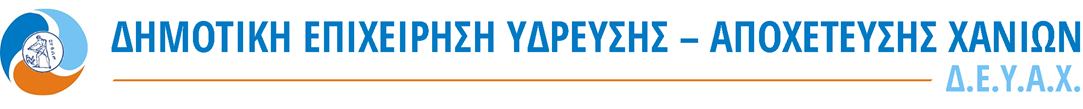 Τηλ. 28210 36278 fax 28210 36289ΕΝΤΥΠΟ ΟΙΚΟΝΟΜΙΚΗΣ ΠΡΟΣΦΟΡΑΣ«ΥΠΗΡΕΣΙΑ ΔΙΑΘΕΣΗΣ ΠΡΟΪΟΝΤΩΝ ΕΚΣΚΑΦΩΝ ΣΥΝΕΡΓΕΙΩΝ Δ.Ε.Υ.Α.Χ. ΣΕ ΑΔΕΙΟΔΟΤΗΜΕΝΗ ΕΓΚΑΤΑΣΤΑΣΗ ΑΝΑΚΥΚΛΩΣΗΣ», εκτιμώμενης αξίας 61.776,00€  πλέον ΦΠΑ 14.826,24€, c.p.v. 90514000-3, NUTS2 EL4 & NUTS3  EL434, Κ.Α.Ε. 6461-018.Π Ρ Ο Σ Φ Ο Ρ ΑΤου   ………………………………………………………………Έδρα ………………………………………………………………Οδός ………………………………………. Αριθμός ……………….Τηλέφωνο ………………………………………………………………Fax : ………………………………e-mail : ……………………………ΗΜΕΡΟΜΗΝΙΑ
/      /Ο ΠΡΟΣΦΕΡΩΝ*Η τιμή, του προς προμήθεια υλικού, δίνεται  σε ευρώ ανά μονάδα και θα έχει μέχρι και δύο  δεκαδικά ψηφία.ΠΡΟΣΦΟΡΑΠΡΟΣΦΟΡΑΠΡΟΣΦΟΡΑΠΡΟΣΦΟΡΑΠΡΟΣΦΟΡΑΠΡΟΣΦΟΡΑΑ/ΑΠΕΡΙΓΡΑΦΗΜ.Μ.ΠΟΣΟΤΗΤΑΤΙΜΗ ΜΟΝΑΔΑΣ (Χωρίς ΦΠΑ) ευρώΣυνολική Δαπάνη (Χωρίς ΦΠΑ)ευρώ1Διάθεση σε αδειοδοτημένο χώρο προϊόντων εκσκαφήςΤΟΝΟΙ8.8002Φόρτωση, μεταφορά, εκφόρτωση προϊόντων εκσκαφήςΤΟΝΟΙ8.800ΣΥΝΟΛΟΦΠΑ 24%ΣΥΝΟΛΟ με ΦΠΑ 24%ΣΥΝΟΛΟΦΠΑ 24%ΣΥΝΟΛΟ με ΦΠΑ 24%ΣΥΝΟΛΟΦΠΑ 24%ΣΥΝΟΛΟ με ΦΠΑ 24%ΣΥΝΟΛΟΦΠΑ 24%ΣΥΝΟΛΟ με ΦΠΑ 24%ΣΥΝΟΛΟΦΠΑ 24%ΣΥΝΟΛΟ με ΦΠΑ 24%ΣΥΝΟΛΟΦΠΑ 24%ΣΥΝΟΛΟ με ΦΠΑ 24%ΣΥΝΟΛΟΦΠΑ 24%ΣΥΝΟΛΟ με ΦΠΑ 24%ΣΥΝΟΛΟΦΠΑ 24%ΣΥΝΟΛΟ με ΦΠΑ 24%ΣΥΝΟΛΟΦΠΑ 24%ΣΥΝΟΛΟ με ΦΠΑ 24%ΣΥΝΟΛΟΦΠΑ 24%ΣΥΝΟΛΟ με ΦΠΑ 24%ΣΥΝΟΛΟΦΠΑ 24%ΣΥΝΟΛΟ με ΦΠΑ 24%ΣΥΝΟΛΟΦΠΑ 24%ΣΥΝΟΛΟ με ΦΠΑ 24%ΣΥΝΟΛΟΦΠΑ 24%ΣΥΝΟΛΟ με ΦΠΑ 24%ΣΥΝΟΛΟΦΠΑ 24%ΣΥΝΟΛΟ με ΦΠΑ 24%ΣΥΝΟΛΟΦΠΑ 24%ΣΥΝΟΛΟ με ΦΠΑ 24%